HENVISNINGSSKJEMA TIL PPT FOR YTRE NORDMØRE, VEILEDNINGSOPPDRAG KLASSEMILJØ/BARNEGRUPPEUnntatt offentlighet jamfør Offentlighetsloven §13 og Forvaltningsloven §13.Hvilke tjenester ønskes? Klasse-/skolemiljøarbeid eller barnegruppe Hjelp til oppfølging av læringsmiljø i klasse/barnegruppe			 Veiledning av personalet									 Mobbeproblematikk	                  	  Problematisk fravær                                          Annet (spesifiser under)                        Utfyllende opplysninger om behov for støtte:Kompetanseheving Språkvansker Lese-/skrivevansker								 Matematikk 										 Konsentrasjon/oppmerksomhet						 Atferd 											 Generelle lærevansker									 Annet (for eksempel spesifikke diagnoser)	Utfyllende opplysninger om behov for kursing/kompetanseheving:Saken er drøftet med PPT:Navn:Dato:  Hvilke tiltak har det vært jobbet med i en førhenvisningsfase? Signatur fra skole/barnehage:Sted/dato:                        Underskrift:  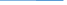 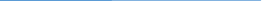 